REFERENCE ITEMSSt. Peter School Catholic Elementary School 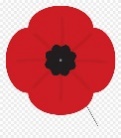 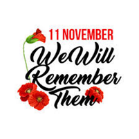 NOVEMBER 2020 CALENDARSt. Peter School Catholic Elementary School NOVEMBER 2020 CALENDARSt. Peter School Catholic Elementary School NOVEMBER 2020 CALENDARSt. Peter School Catholic Elementary School NOVEMBER 2020 CALENDARSt. Peter School Catholic Elementary School NOVEMBER 2020 CALENDARSt. Peter School Catholic Elementary School NOVEMBER 2020 CALENDARSt. Peter School Catholic Elementary School NOVEMBER 2020 CALENDARSundayMondayTuesdayWednesdayThursdayFridaySaturday1St. Mary’s Church Sunday Holy Mass9 and 11 am2Day 43Day 54Day 1Pizza Day5Day 26Day 3Pasta DayProgress Reports sent home with studentsSchoolMessenger links to booking virtual Parent-Teacher interviews7St. Mary’s Church Holy Mass5 pm8St. Mary’s Church Sunday Holy Mass9 and 11 am9Day 4Contact the school if you have not received School Messenger link for virtual Parent-Teacher interviews10Day 511Day 1Pizza Day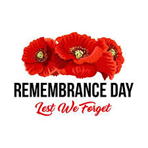 12Day 2Sub DayParent-Teacher Phone & Virtual Interviews - Evening13PA DAYParent-Teacher Phone & Virtual Interviews14St. Mary’s Church Holy Mass5 pm15St. Mary’s Church Sunday Holy Mass9 and 11 am16Day 317Day 4SPIRIT DAY -WACKY HAIR 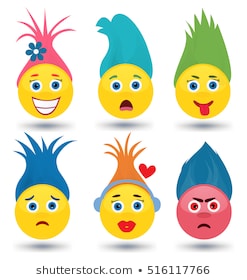 18Day 5Pizza Day19Day 120Day 2Pita Day21St. Mary’s Church Holy Mass5 pm22St. Mary’s Church Sunday Holy Mass9 and 11 am23Day 3SchoolCash Online OPENS for Lunch days in December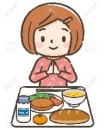 24Day 4SPIRIT DAY –TWINS DAY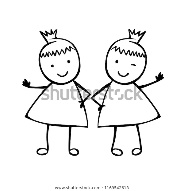 25Day 5Pizza Day26Day 127Day 2Pasta DaySchoolCash Online CLOSES for Lunch days in December28St. Mary’s Church Holy Mass5 pm29St. Mary’s Church Sunday Holy Mass9 and 11 am30Day 3Our VIRTUE for the month of November is: 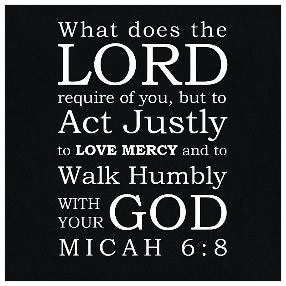 JUSTICECongratulations to our winners of the October Virtue - EmpathyOur VIRTUE for the month of November is: JUSTICECongratulations to our winners of the October Virtue - EmpathyOur VIRTUE for the month of November is: JUSTICECongratulations to our winners of the October Virtue - EmpathyOur VIRTUE for the month of November is: JUSTICECongratulations to our winners of the October Virtue - EmpathyOur VIRTUE for the month of November is: JUSTICECongratulations to our winners of the October Virtue - EmpathySchool Bell TimesFirst Bell	8:35 amFirst Break	10:15 am - 10:55 amLunch Break	12:35 pm - 1:15 pmDismissal Bell	2:55 pmAbsent/Late StudentsIf your child will be absent or late for school, please call the office BEFORE  8:35 am at: 519-752-1611 (24-hour voicemail)Outdoor SupervisionPlease note that there is no supervision outside before 8:20 or after 2:55.  At the end of the day, children need to go directly home and are not permitted to play on school grounds since there is no supervision.Transportation InfoParents can register and track their child’s bus information, as well as get late bus notifications sent to their smart phone/e-mail account.Parents can register for this free service at:www.stsbhn.caOutdoor SupervisionPlease note that there is no supervision outside before 8:20 or after 2:55.  At the end of the day, children need to go directly home and are not permitted to play on school grounds since there is no supervision.Transportation InfoParents can register and track their child’s bus information, as well as get late bus notifications sent to their smart phone/e-mail account.Parents can register for this free service at:www.stsbhn.caParking on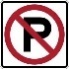 Glenwood DriveIn order to ensure the safety of our children, parents/guardians are asked to please obey traffic signs and to park on the street only where permitted.Please do not park in no parking zones.  Parking in these zones causes visibility issues for the student patrollers as well as navigation issues for incoming school buses.Please ensure that you do not block the driveways of our neighbours.  We strive to be good neighbours.The parking lot is reserved for staff only.Parking onGlenwood DriveIn order to ensure the safety of our children, parents/guardians are asked to please obey traffic signs and to park on the street only where permitted.Please do not park in no parking zones.  Parking in these zones causes visibility issues for the student patrollers as well as navigation issues for incoming school buses.Please ensure that you do not block the driveways of our neighbours.  We strive to be good neighbours.The parking lot is reserved for staff only.SchoolCashOnlineThis is the preferred payment method for all school related expenses with our Board, including Lunch days.SchoolCash Online is also used to allow families to safely complete and submit a variety of required forms such as permission forms, confidentiality forms, etc.Register at:https://bhncdsb.schoolcashonline.comNOW WITH CREDIT CARD OPTION!Scent Safe SchoolDue to student and staff allergies, please do not wear perfume, cologne, or other strongly scented products. Avoiding strong scents will also be beneficial for students and staff with asthma.Peanut & Tree Nut Aware & Educated ZonePlease do not bring food items to school which contain, or may contain, traces of peanuts/tree nuts.Scent Safe SchoolDue to student and staff allergies, please do not wear perfume, cologne, or other strongly scented products. Avoiding strong scents will also be beneficial for students and staff with asthma.Peanut & Tree Nut Aware & Educated ZonePlease do not bring food items to school which contain, or may contain, traces of peanuts/tree nuts.Police Clearance ChecksIn accordance with Board Policy, if parents wish to accompany their children on an out-of-school excursion or volunteer in the school they must have a current clear Police Clearance Certificate. Certificates are valid for 3 years providing Declarations provided. Online AODA training also required. Contact the school office for details.Police Clearance ChecksIn accordance with Board Policy, if parents wish to accompany their children on an out-of-school excursion or volunteer in the school they must have a current clear Police Clearance Certificate. Certificates are valid for 3 years providing Declarations provided. Online AODA training also required. Contact the school office for details.St. Peter’s Mission StatementAs a Catholic Learning Community, weprovide faith formation and academicexcellence, which enables ourgraduates to live a life of love andservice in Christ.St. Peter’s MottoExcellence in Learning—Living in ChristSt. Peter Websitewww.stpeterbrantford.caThere are many items you can find on the St. Peter website including:  school newsletters and calendars, COVID updates, school activities Join Us On TwitterSee what is happening atSt. Peter School!Follow us on twitter at@stpcatholicSt. Peter Websitewww.stpeterbrantford.caThere are many items you can find on the St. Peter website including:  school newsletters and calendars, COVID updates, school activities Join Us On TwitterSee what is happening atSt. Peter School!Follow us on twitter at@stpcatholicParish InformationSt. Mary’s ChurchOur Lady of Assumption ParishPastor: Father Luke Kopaniak133 Murray StreetBrantford, ON  N3S 5P8519-753-7316www.marybrantford.comParish InformationSt. Mary’s ChurchOur Lady of Assumption ParishPastor: Father Luke Kopaniak133 Murray StreetBrantford, ON  N3S 5P8519-753-7316www.marybrantford.comDATES TO ORDER SCHOOL LUNCHESFor October – October 5 through 9For November – October 26 through 30For December – November 23 through 27For January – December 21 through 25For February – January 25 through 29For March – February 22 through 26For April – March 22 through 26For May – April 26 through 30For June – May 24 through June 28Note:  NO refunds for days missed by students.  Lunch can be sent home with designated alternate.  Refunds issued ONLY if school closure due to BCHU ruling.  Inclement weather school closures will result in food delivery on the NEXT school day.DATES TO ORDER SCHOOL LUNCHESFor October – October 5 through 9For November – October 26 through 30For December – November 23 through 27For January – December 21 through 25For February – January 25 through 29For March – February 22 through 26For April – March 22 through 26For May – April 26 through 30For June – May 24 through June 28Note:  NO refunds for days missed by students.  Lunch can be sent home with designated alternate.  Refunds issued ONLY if school closure due to BCHU ruling.  Inclement weather school closures will result in food delivery on the NEXT school day.OUR VIRTUES IN FOCUS, BY MONTHSeptember – RespectOctober – EmpathyNovember – JusticeDecember – PatienceJanuary – ResponsibilityFebruary – CompassionMarch – ForgivenessApril – StewardshipMay – ToleranceJune - HonestyOUR VIRTUES IN FOCUS, BY MONTHSeptember – RespectOctober – EmpathyNovember – JusticeDecember – PatienceJanuary – ResponsibilityFebruary – CompassionMarch – ForgivenessApril – StewardshipMay – ToleranceJune - HonestyComing Up Next MonthDecember 2 ……… PizzaDecember 4 ……… PastaDecember 9 ……… PizzaDecember 11 …….. SubsDecember 16 …….. PizzaDecember 18 …….. PitasDecember 21-25 …. Online food                      orders for JanuaryDecember 21-Jan1 (inclusive)                       ……. Holidays!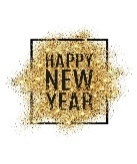 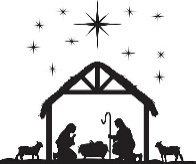 